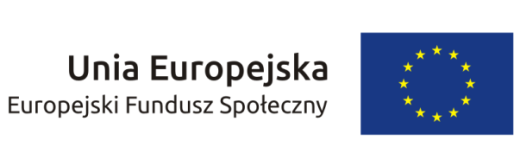 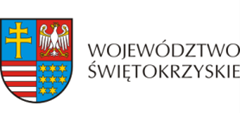 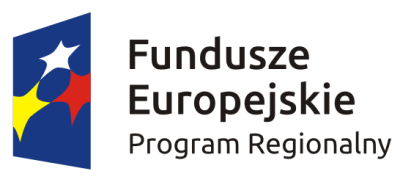 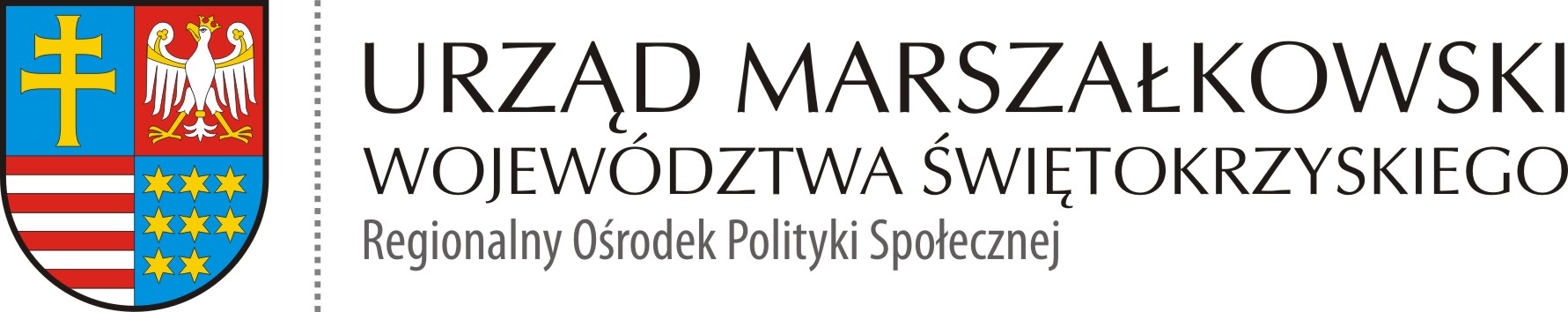 Załącznik nr 2 do Zapytania ofertowego ROPS-III.052.2.2017.........................................................................Pieczęć, nazwa i dokładny adres wykonawcyRegionalny Ośrodek Polityki Społecznej Urzędu Marszałkowskiego Województwa ŚwiętokrzyskiegoAl. IX Wieków Kielc 325-516 KielceFORMULARZ OFERTYPrzystępując do zapytania ofertowego, gdzie przedmiotem zamówienia jest świadczenie usługi cateringowej (przygotowanie poczęstunku – zimnego bufetu) dla uczestników spotkań Grup Tematycznych oraz Regionalnego Komitetu Rozwoju Ekonomii Społecznej -  oferujemy wykonanie zamówienia zgodnie z warunkami określonymi 
w przedmiotowym zapytaniu ofertowym za kwotę: Cena  brutto za 1 osobę: …………………… zł(słownie złotych: …………………………………………………………………………… ……………………………………………………………………………………………..zł)w tym stawka VAT: ……………………. %Oświadczamy, że jesteśmy podmiotem ekonomii społecznej, o którym mowa Wytycznych w zakresie realizacji przedsięwzięć w obszarze włączenia społecznego 
i zwalczania ubóstwa z wykorzystaniem środków Europejskiego Funduszu Społecznego 
i Europejskiego Funduszu Rozwoju Regionalnego na lata 2014 – 2020 : tak/nieOświadczamy, że cena ofertowa zawiera wszystkie koszty wykonania zamówienia i w toku realizacji zamówienia nie ulegnie zmianie. Oświadczamy, że spełniamy warunki udziału w postępowaniu. Oświadczamy, że uzyskaliśmy od zamawiającego wszystkie niezbędne informacje dotyczące niniejszego zamówienia. Oświadczamy, iż wykonamy przedmiot zamówienia samodzielnie/powierzymy wykonanie części zamówienia……………………………………………………..(wskazać zakres) podwykonawcy……………………………………………….................................... (wskazać nazwę i adres podwykonawcy).Oświadczamy, że zapoznaliśmy się z zapytaniem ofertowym i szczegółowym opisem przedmiotu zamówienia i akceptujemy określone w nim warunki oraz zasady postępowania. Oświadczamy, że zostaliśmy uprzedzeni o odpowiedzialności karnej z art. 233 Kodeksu Karnego za złożenie nieprawdziwego oświadczenia lub zatajenie prawdy i niniejszym oświadczam, że informacje podane w niniejszej ofercie są zgodne z prawdą. Oświadczamy, że oferowany przedmiot zamówienia jest wysokiej jakości tzn. pełnowartościowy, kompletny, wykonany przy zachowaniu należytej staranności. Oświadczamy, że uważamy się za związanych niniejszą ofertą na czas 30 dni od upływu terminu do składania ofert. Oświadczamy, że „Wzór umowy” stanowiący załącznik nr 4 do zapytania ofertowego, został przez nas zaakceptowany i zobowiązujemy się w przypadku wyboru naszej oferty do zawarcia umowy na wymienionych w nim warunkach, w miejscu i terminie wyznaczonym przez zamawiającego. Załącznikami do niniejszej oferty są: ................................................................................................................ ………………………………………………………............................………………………………………………………............................…………………………………………………………………………Oferta nasza wraz z załącznikami zawiera …………. kolejno ponumerowanych stron.  Nasze dane kontaktowe: Osoba do kontaktu: ……………………………………… nr telefonu: …………………………................................. nr faksu: …………………………………………………. adres e-mail: …………………………………………….. …………………………………	                              ………………………………………………..            Miejscowość, data		                         Podpis/y osoby/osób upoważnionej/ych 							                 do reprezentowania wykonawcy